Προς τους κ.κ.Μπόσκο Κωνσταντίνο, καθηγητή του Τμ. Κτηνιατρικής του ΑΠΘΡάλλη Τιμολλέων, καθηγητή του Τμ. Κτηνιατρικής του ΑΠΘΦθενάκη Γεώργιο, καθηγητή του Τμ. Κτηνιατρικής του Παν/μιου ΘεσσαλίαςΘΕΜΑ: Ορισμός Τριμελούς Εισηγητικής Επιτροπή για την πλήρωση μίας (1) κενής θέσης στη βαθμίδα του Επίκουρου καθηγητή, με γνωστικό αντικείμενο «Παθολογία Πτηνών», με υποψηφίους τους Κτηνιάτρους κ.κ.:  Γ. Βαλιάκο και Β. Τζιούρη.Αξιότιμοι Κύριοι, λαμβάνοντας υπόψη:α) το άρθρο 19 του Ν. 4009/2011, όπως αυτό αντικαταστάθηκε από το άρθρο 70 του Ν.4386/2016 και τροποποιήθηκε από το άρθρο 4 του Ν.4405/2016, καθώς και την Φ. 122.1/6/14241/Ζ2/31-1-2017 ΥΑ, β) την σχετική απόφαση της από 25-4-2017 συνεδρίασης του Εκλεκτορικού Σώματος, σας γνωρίζουμε ότι οριστήκατε μέλη της Τριμελούς Εισηγητικής Επιτροπής για την αξιολόγηση των δύο (2) υποψηφίων, κ. Γ. Βαλιάκο, και κ. Β. Τζιούρη, για την πλήρωση μίας κενής θέσης στη βαθμίδα του Επίκουρου καθηγητή στον Τομέα Κλινικών στο Τμήμα Κτηνιατρικής του ΑΠΘ, με γνωστικό αντικείμενο «Παθολογία Πτηνών».Συγκεκριμένα, η Επιτροπή σας θα πρέπει σε αποκλειστική προθεσμία σαράντα (40) ημερών, και όχι νωρίτερα από (20) ημέρες να καταθέσει εισηγητική έκθεση, στην οποία οφείλει: α) να αναλύσει και να αξιολογήσει το έργο και την προσωπικότητα κάθε υποψηφίου, εκφέροντας κρίση για την προσφορά του στην πρόοδο της επιστήμης. Για την ακριβή εικόνα κάθε υποψηφίου οφείλει να αναλύσει και να κρίνει τα έργα του, την επιστημονική του δράση και τα λοιπά ουσιαστικά προσόντα τουβ) να διατυπώσει την άποψή της, εάν οι υποψήφιοι ανταποκρίνονται στα απαιτούμενα από τον νόμο προσόντα και ειδικότερα για τη συνάφεια του γνωστικού αντικειμένου της προς πλήρωση θέσης με το γνωστικό αντικείμενο διδακτορικής διατριβής, καθώς και τη συνάφεια του επιστημονικού και διδακτικού έργου των υποψηφίων με το γνωστικό αντικείμενο της προς πλήρωση θέσηςγ) να προβεί στην συγκριτική και αξιολογική κατάταξή τους.Ακόμη, σας ενημερώνουμε ότι για την υποβοήθηση του έργου σας δύνασθε να ζητάτε συστατικές επιστολές από καθηγητές ομοταγούς ΑΕΙ της αλλοδαπής ή Ερευνητές της αλλοδαπής του ιδίου ή συναφούς γνωστικού αντικειμένου με αυτό της υπό πλήρωση θέσης.* Σε περίπτωση που μέλος της Επιτροπής παραιτηθεί ή εκλείψει ή διαπιστωθεί αδυναμία στήριξης της εισηγητικής έκθεσης, τότε δύνασθε να υποβάλλετε εντός της ίδιας προθεσμίας υπόμνημα/-τα, τα οποία σε καμία περίπτωση δεν έχουν θέση εισηγητικής έκθεσης.               Με εκτίμηση                                                                                             	     Ο Πρόεδρος του Τμήματος                                                                                         	    Καθηγητής Χαρίλαος Καρατζιάς Κοινοποίηση:α) υποψήφιους: κ. Γ. Βαλιάκο                             κ. Β. Τσιούρηβ) Τακτικά μέλη εκλεκτορικού σώματος:λοιπά ΤΑΚΤΙΚΑ ΕΣΩΤΕΡΙΚΑ ΜΕΛΗ Παπαϊωάννου Νικόλαος, ΚαθηγητήΠανούσης Νικόλαος, Αναπληρωτής Καθηγητής, Γιαδίνης Νεκτάριος, Αναπληρωτής Καθηγητής Τζήκα Ελένη, Επίκουρη Καθηγήτρια 5) Πολυζοπούλου Ζωή, Καθηγήτρια  λοιπά ΤΑΚΤΙΚΑ EΞΩΤΕΡΙΚΑ ΜΕΛΗΧριστοδουλόπουλος Γεώργιος, Καθηγητής Σαριδομιχελάκης Εμμανουήλ, Καθηγητής Γαρύφαλλος Αλέξανδρος Αναστάσιος, Καθηγητής Καραγιάννης Αστέριος, Καθηγητής Αμοιρίδης Γεώργιος, Καθηγητής Μπαλάσκας Ηλίας, Αναπληρωτή Καθηγητής  7) Χατζητόλιος Απόστολος, Καθηγητής ΕΛΛΗΝΙΚΗ ΔΗΜΟΚΡΑΤΙΑΣΧΟΛΗ ΕΠΙΣΤΗΜΩΝ ΥΓΕΙΑΣΣΧΟΛΗ ΕΠΙΣΤΗΜΩΝ ΥΓΕΙΑΣΣΧΟΛΗ ΕΠΙΣΤΗΜΩΝ ΥΓΕΙΑΣ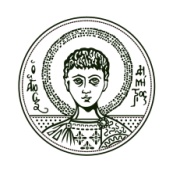 ΤΜΗΜΑ ΚΤΗΝΙΑΤΡΙΚΗΣΓραμματεία Πληροφορίες: Πεταλούδη ΜαρίαΘεσσαλονίκη,     …………………..ΤΜΗΜΑ ΚΤΗΝΙΑΤΡΙΚΗΣΓραμματεία Πληροφορίες: Πεταλούδη ΜαρίαΘεσσαλονίκη,     …………………..ΑΡΙΣΤΟΤΕΛΕΙΟΠΑΝΕΠΙΣΤΗΜΙΟΘΕΣΣΑΛΟΝΙΚΗΣΤηλ. :  2310 99 5231Fax:    2310 99 5218Αριθμ. Πρωτ.  ……………………………ΑΡΙΣΤΟΤΕΛΕΙΟΠΑΝΕΠΙΣΤΗΜΙΟΘΕΣΣΑΛΟΝΙΚΗΣe-mail:   info@vet.auth.grΑριθμ. Πρωτ.  ……………………………ΑΡΙΣΤΟΤΕΛΕΙΟΠΑΝΕΠΙΣΤΗΜΙΟΘΕΣΣΑΛΟΝΙΚΗΣΚτίριο :   ΚτηνιατρικήςΑριθμ. Πρωτ.  ……………………………